Kate’s Cupcakes…… 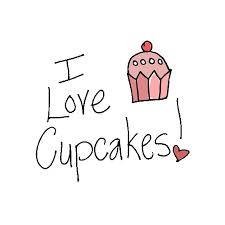 Kate is a successful entrepreneur operating 10 stores in the North East; she sells only cupcakes and knows the cupcake market well, recently though trends are changing and more patisseries are opening in the region. In the last 6 months Kate's profits have fell by 36% and this has her worried, she decided to complete a leaflet drop in the areas that she operates in but this has not worked and only 20 people have brought in the leaflets to get 20% off any order. Her bakeries have the capacity to make 60’000 cup cakes per month; they are currently making 42’000 per month. Kate has a very ambitious business goal to open a further 3 shops in 2015 and is worried that she will not make her target, she has also committed to the extra machinery and has bought 5 new ovens in order to meet demand of 3 new shops. There is also a new competitor on the market who is growing rapidly – these sell much more than just cupcakes!!! Kate employees 5 staff at each store and she has noticed that they have recently become demotivated and a little demoralised and she is afraid that this could be because staff are bored due to under-utilised capacity. 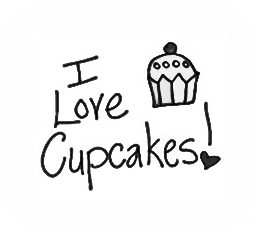 You are Business consultant and Kate has asked for your advice on the following: 1.	A calculation of her Capacity utilisation 2.	The causes of Kate’s under-utilisation of capacity 3.	What are the advantages to the business of working under capacity?4.	What are the disadvantages to the business working under capacity?5.	How could she reduce capacity - what steps could she take? 6.	If she wanted to increase capacity what could she do? How could she create extra demand?